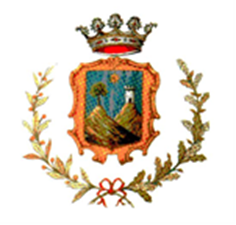 Comune di NevianoAVVISOCONCESSIONE BUONI SPESARIAPERTURA TERMINI Il Comune, in ottemperanza alle disposizioni del Decreto Legge n. 154 del 23 Novembre 2020 ha già emanato un Avviso Pubblico per la concessione di BUONI SPESA l’acquisto di generi di prima necessità.Il buono potrà essere speso presso gli esercizi commerciali che hanno aderito e resi noti   sul sito del Comune.Le domande  potranno  essere scaricate dal sito Web del Comune http://www.nevianodilecce.it oppure ritirate presso gli uffici Servizi Sociali, e dovranno essere inviate a mezzo posta elettronica all’indirizzo: protocolloneviano@pec.rupar.puglia.it  o depositata direttamente nella cassetta situata appositamente, solo per la ricezione di queste domande, nell’atrio del Comune, allegando l’Attestazione ISEE in corso di validità e la fotocopia di un documento di identità.La scadenza  per la presentazione delle domande è fissata  alle ore 12.00 del  15 Marzo 2021. Per informazioni si potranno contattare i numeri di tel. 0836/610752 – 0836/610717 – 0836/610718. Per accedere al beneficio i cittadini dovranno avere:una attestazione ISEE non superiore a € 6.000,00, con valore della componente patrimoniale mobiliare dell’ISEE al netto delle detrazioni, non superiore ad €. 10.000,00.non essere assegnatari di altri sussidi pubblici (Cassa integrazione ordinaria e in deroga, NASPI; Reddito di cittadinanza , Reddito di dignità regionale).Coloro che non posseggono questi requisiti possono comunque presentare domanda, motivando la particolare situazione di bisogno che sarà valutata dall’Assistente Sociale.La valutazione delle istanze sarà affidata all’ufficio servizi sociali, che provvederà a stilare una graduatoria che determinerà   cittadini beneficiari coloro che si saranno posizionati utilmente fino alla concorrenza massima delle risorse disponibili.Per quanto non espressamente indicato nel presente avviso, si rinvia al Disciplinare già approvato con Determina del Responsabile del Settore Servizi Sociali n. 41 del 04/12/2020  pubblicato sul sito del Comune.Neviano, 16 febbraio 2021           L’Assessore   ai Servizi  Sociali                                                                    Il Sindaco                                                                                             Francesca Digiulio                                                                     Prof.ssa    Fiorella Mastria                                                                